Förderverein derAdalbert-Stifter-Grundschule Kaufbeuren-Neugablonz e.V. 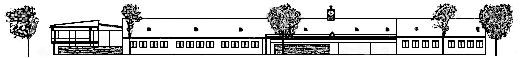 Adalbert-Stifter-Str. 9, 87600 Kaufbeuren-Neugablonz Tel:08341-64583/ Fax:08341-600726Email: foerderverein.ass-neugablonz@gmx.de homepage: www.ass-neugablonz.de                                                                                                     				Mai 2019Sehr geehrte Eltern und Erziehungsberechtigte der Kinder der Stifter-Schule,mit diesem Brief möchten wir Ihnen den Förderverein der Stifter-Schule vorstellen. Der Förderverein wurde im Jahr 2007 gegründet und war in den vergangenen Jahren immer wieder für die Schule tätig. Auf der Homepage der Schule unter dem Link „Förderverein“ werden wir Sie weiter über unsere Arbeit informieren.Nach der langwierigen Erkrankung der ehemaligen Vorsitzenden, Frau Feldmeier, hat sich der Vorstand des Fördervereins neu konstituiert und nimmt nun sein Engagement für die Schule wieder aktiv auf.So werden heuer z.B. Kinder im Erlernen eines Instruments gefördert, deren Eltern dies aus eigener Kraft nicht ermöglichen können. Außerdem unterstützt der Förderverein die Autorenlesung an der Schule, gibt Zuschüsse für Vorhaben und Fahrten der einzelnen Klassen und fördert bedürftige Kinder durch kleine Zuschüsse bei Klassenfahrten. Auch am Schulfest im Mai werden wir uns beteiligen.Dies alles gelingt natürlich nur, wenn wir genügend Mitglieder im Verein haben, die bereit sind, einma-lig pro Jahr den Mitgliedsbeitrag von 12 € zu leisten. Der Mitgliedsbeitrag wird einmal im Jahr per Last-schrift eingezogen, der Beleg darüber dient als Spendenquittung für das Finanzamt.Selbstverständlich sind auch einmalige oder zusätzliche Spenden auf das Konto des Fördervereins bei der Sparkasse Kaufbeuren möglich  (IBAN DE62 7345 0000 0005 6112 49).Wir würden uns sehr freuen, wenn auch Sie sich entscheiden könnten, als zukünftiges Mitglied des Fördervereins die Belange der Schule und der Kinder zu unterstützen. Bitte prüfen Sie unser Anliegen wohlwollend.Eine Beitrittserklärung liegt diesem Brief bei. Sie können diese in den Briefkasten des Fördervereins in der Aula einwerfen.Wenn Sie Kunde im Feneberg-Markt in Neugablonz sind, bitten wir Sie, bei einem Einkauf die Rechnungan der Kasse von der Kassiererin unterschreiben zu lassen (mit dem Hinweis: Für den Förderverein)und den Bon dann auch in den Briefkasten in der Aula einzuwerfen. Von der Firma Feneberg erhält der Förderverein dann einen kleinen Prozentsatz des Einkaufsbetrages als Spende. Vielen Dank!In der Hoffnung auf eine positive Antwort von Ihnen verbleiben wirmit freundlichen Grüßen
Herbert Stumpe             Désirée Wirth                Daniel Nowak                  Markus Dienel1. Vorsitzender              2. Vorsitzende               3. Vorsitzender                Schriftführer